Сценарий проведения театрализованного представления «Дед Мороз, Кролик и другие».Звучит весёлая мелодия.Появляется Баба Яга.Баба-яга (к зрителям): Ну что, дорогие мои, здоровенько!Давненько не виделись. Только не подумайте, что я по вас соскучилась! Поручение у меня городской важности. Мне Кощея сегодня сосватать надобно. Нет мне покоя на этой земле. Чего уставились? Бабы -Яги, что ли не видели? Фамилия моя Городская, в девичестве Костяная.Поёт и танцует под песню «Разверни меха гармошка»Вбегает Леший, обрывает песню.Леший: Как же ты Яга поёшь…Просто за душу берёшь!Баба-Яга: Ты мне, Леший снова врёшьТы Ягу не проведёшь!С кем ты нечисть бескультурныйЗакрутил здесь Шуры-муры?Леший: Что ты ягодка моя,Аль ревнуешь ты меня?Баба-Яга: Ревновать ещё я буду,Вот к такому чудо-юду?!Леший: Может чудо, может юдо,Без тебя гулять я буду!Баба-Яга: Что ты мелешь ерунду,Где гулять я не пойму?Отвечай скорей проказник,На какой собрался праздник?Леший: Ёлка, свечи, хоровод, —Долгожданный Новый год!(Слышаться гудки).Леший: Это что? И где свистит?Баба-Яга: Мой смартфон либо пищит?!От Кощея сообщеньеОй, поднялося вдруг давленье!Леший: Что он пишет, что за тайна?Баба-Яга: Никакой здесь тайны нет,Захотел жениться дед!Леший: Да, мужик он вроде видный,И богатый, и солидный!Баба-Яга: В голове всё полощу…Где невесту отыщу?Леший: У меня есть на примете…Снегуркой величают в свете!Леший: Точно! Ты ума палата!Торопиться выкрасть надо! (уходят)(Скомороший блок)1-й Скоморох: Всем привет честной народ,Тот, кто пляшет и поёт!2-й Скоморох: А кто пляшет и поётОчень весело живёт!1-й Скоморох: А петь то вы можете? Давайте проверим!Исполняется песня «Ой, мороз, мороз»2-й Скоморох: Хорошо пошло! А плясать то вы можете, народ? Сейчас посмотрим!Танцевальный номер1-й Скоморох: Да, неплохо подготовились к празднику!2-й Скоморох: А какой сегодня праздник?1-й Скоморох: А как нужно поздравлять на Новый год?2-й Скоморох: Правильно — весело! С Новым годом!1-й Скоморох: Так давайте дружно поздравим друг друга?Крикнем вместе всем народом… С Новым, годом!2-й Скоморох: Веселись, гуляй, народ —Отмечаем Новый год!1-й Скоморох: Новый год уже насталВас встречает карнавал!2-й Скоморох: Всех задором удивитТанцев яркий колорит!1-й Скоморох: Скуку мы прогоним прочьБудем мы гулять всю ночь!2-й Скоморох: А кого нам не хватает? Правильно — деда Мороза и Снегурочки!1-й Скоморох: Так давайте позовём? (вместе с народом зовут)2-й Скоморох: Все дела свои отбросьте —Дел Мороз спешит к нам в гости!Звучат фанфары, выходит Дед МорозДед Мороз: Дорогие горожане и гости этого славного города! Поздравляю Вас с наступившим Новым годом! Желаю Вам счастья, здоровья и семейного Благополучия! Но к сожалению, дорогие мои, праздника не будет.Горе у меня. Пропала моя внучка Снегурочка. Что могло случиться ума не приложу?1-й Скоморох: Это мы сейчас послушаем. (достаёт телефон набирает)Алло, господин Лесничий? С Новым годом Вас! Сорока на хвосте приносила свежие новости? (слушает) Спасибо, нам это и надо!(отключает телефон)Дед Мороз: Есть новости?1-й Скоморох: А как же! Есть, но плохие. Снегурочку украли Леший и Баба Яга.Дед Мороз: Вот загадка… Зачем она им понадобилась? Но мы их быстро найдём!1-й Скоморох: Каким образом?Дед Мороз: Так ведь год Кролика наступает, вот он нам и поможет!Братец Кролик, дед Мороз зовёт за столик!(Выбегает Кролик)Кролик: Кто зовёт, кто зазывает?Кто на праздник приглашает?2-й: С днём рождения братец Кролик!Барбос: Спасибо, хоть нам кроликам всё равно, что День рождения, что день Авиации, но всё равно приятно, спасибо! Погрызть и выпить есть чего?Дед Мороз: Дело у меня к тебе, братец Кролик. Сделаешь – мешок морковки твой. (шепчет на ухо).Кролик: Это уже не День рождение, это охота называется! Только так найду по следу, я же кролик, а не тигр и даже не собака?2-й Скоморох: Зато у тебя большие уши и нюх у кролика, мы знаем, не хуже собачьего!Кролик: Спасибо за комплимент! Хорошо, дайте какую-нибудь Вещицу?Дед Мороз: Вещицы нет, но есть подсказка! Следы пахнут трухлявым пнём!Кролик: Ну тогда, это проще пареной репы!Только возьму с собой я пистолеты.Пули серебряной нечисть боится.Пальну в Кощея и он растворится.(Убегает)Дед Мороз: Чуток на сердце отлегло, теперь можно и потанцевать!Танцевальный номерСценка у КощеяКощей: В славный праздник новый год!Я решил женитьсяБуду жить я без заботС дивной молодицей.(Появляется Баба Яга).Баба Яга: Всё Кощей гони презентИ получишь ты в моментСлавную девицу,Эту молодицу!Кощей: Мне не жалко клада,Поглядеть бы надо!(Леший выводит Снегурочку)Баба Яга: Вот гляди цветочек,Нежный голубочек!Кощей: Ну за эту красоту,В ранге я тебя повышуБудешь главной ты в лесу,Надо всеми «крышей!»Снегурочка: Прекратите наконец,Не пойду я под венец!Кощей: Ишь какая привереда!Снегурочка: Ты же носишь возраст деда!Кощей: Я же лучший из мужчинИ ещё есть званный чин!Снегурочка: Чин Кощея не солидно,Если даже кости видно!Кощей: Цыц Снегурка не балуй,Лучше крепко поцелуй! (появляется Кролик)Кролик: У Барбоса славный нос,(Обращается к Снегурочке)За тобой послал Мороз!Снегурочка: Славно, в пору ты пришёл!Кощей: Кыш отсюда, вон пошёл! (Топает ногой)Кролик: Ты гремишь костями дед,Может сгрызть их на обед? (достаёт пистолеты)Я с приветом от дедули,Есть серебряные пулиВам в подарок прямо в лобКто готов ложиться в гроб?Леший (пятясь, обращается к Кощею)Мы пошли ведь нам пораКролик: Молодцы! Любви, добра!Кощей (к Лешему и Бабе Яге): Не бросайте в трудный час,Я вам денежку припас!Леший: Лучше нищету терпеть,Чем от пули умереть!(Убегают)Кощей: Вам я всё припомнюВаш побег запомню!Кролик: Хватит тут мне причитать!Мне в тебя пора стрелять!Кощей: Слушай Кролик не хамиМне Снегурочку верни.Честно я хотел жениться,Чтоб с ней жить в своей темнице!Кролик: Нет, Снегурку не вернуОна не тянет на жену!Найдёшь себе подругуКостлявую супругу!И ещё ты не ленисьСам ищи и сам женись!Кощей: Где ж её найти такую,Кривоногую глухую?Кролик: Вот теперь ты понял дедЧто искать под стати лет!Кощей: Понял вроде не дуракБарбос: А сейчас попал впросак!Кощей: Пойду к бабушке ЯгеИ посватаю себе! (уходит)(Выходит Дед Мороз)Дед Мороз: Рад я встрече внучка, — здравствуй!И спасибо тебе, братец Кролик. В этот час ночной прекрасный всем подарки всем принёс!Снегурочка: С новым годом поздравляюВсем любви добра желаю!Кролик: Чтобы этот год крольчачийВам принёс одни удачи!Дед Мороз: Чтобы встретить Новый годПриглашаем в хоровод!Хоровод «В лесу родилась ёлочка»Дед Мороз: Дела нет — потехе часПриглашаем в перепляс!(Танцевальная программа)Дед Мороз: Всем призов по килограммуНачинаем конкурсную программу!(Игры и конкурсы)ФиналДед Мороз: Желаю Вам чтоб этот годВы прожили б без забот!Снегурочка: Чтоб достаток в доме былЧтобы в счастье каждый жил!Вместе: До следующей встречи в Новом 2023 году!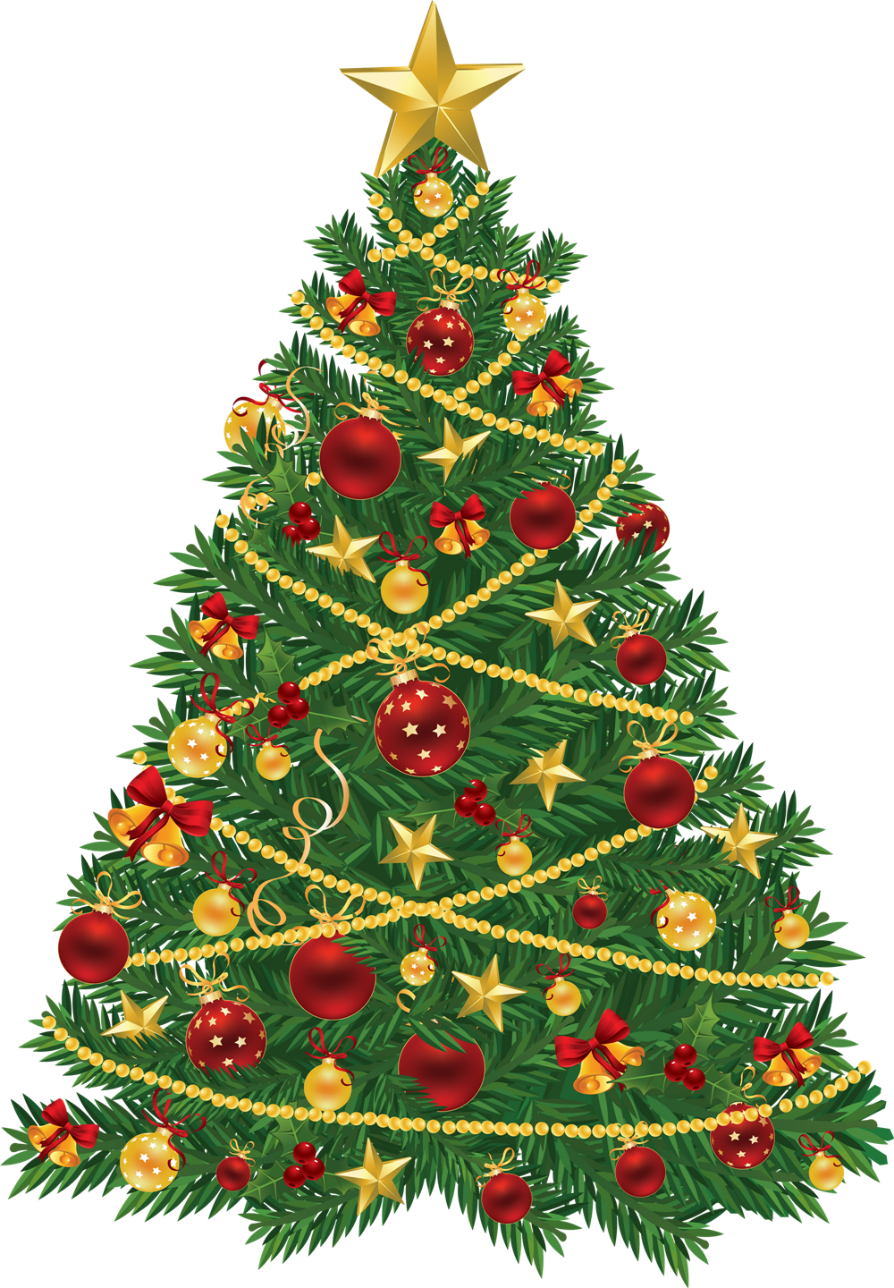 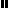 